Student Representative Assembly Meeting 20G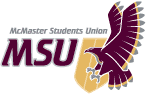 Sunday, September 27, 2020 at 5:00pmRemote Meeting, Microsoft TeamsThis meeting was done remotely through Microsoft Teams, due to unusual circumstance laid out by the response to COVID19Called to Order at 5:04pmCALL OF THE ROLLTerritory Recognition The SRA would like to recognize today that we are situated on traditional Haudenosaunee and Anishnaabe territories through the ‘Dish with One Spoon Wampum Treaty’.Adoption of AgendaMoved by Noble, seconded by Tse that the Assembly adopt the agenda, as presented. AmendmentMoved by Anderson, seconded by Da-Ré to amend the agenda to move Business Items #5 and 6 to be right after Delegation of the FloorAnderson stated that this way they can move right into the discussions with Committee of the Whole and not have the members wait too long. Vote on AmendmentMotion Passes by General ConsentAmendmentMoved by Da-Ré, seconded by Anderson to amend the agenda to add the following motion to Business: “Moved by Da-Ré, seconded by Anderson that the Assembly waive the requirement for clubs to set a minimum membership fee of no less than five (5) dollars in section 3.1 of Operating Policy – Clubs Financial Procedures due to the impacts of COVID-19 for the 20/21 academic year.”Da-Ré stated that they circulated the memo earlier and would like to add this to the agenda to be discussed. Vote on AmendmentMotion Passes by General ConsentAmendmentMoved by Da-Ré, seconded by Anderson to amend the agenda to add the following motion to Business: “Moved by Da-Ré, seconded by Anderson that the Assembly waive the requirement for clubs to set a minimum membership fee of no less than five (5) dollars in section 3.1 of Operating Policy – Clubs Financial Procedures due to the impacts of COVID-19 for the 20/21 academic year.”Vote on AmendmentMotion Passes by General ConsentVote to Adopt AgendaMoved by Noble, seconded by Tse that the Assembly adopt the agenda, as amended.Motion Passes by General ConsentAnnouncements from the ChairThe Chair welcomed everyone to the meeting. They reminded the Assembly that there will be delegations from non-Assembly members. The Chair asked that everyone please mute their mics if they’re not speaking, and to turn on their video when they are. The Chair asked the non-Assembly members to have someone cede their time to them if they have a question during Committee of the Whole or at any other point. The Chair asked that all non-Assembly members to please sign the observer’s list on the google doc provided. They reminded the Assembly that they cannot rescind a vote once voted. Delegations from the FloorSet ParametersMoved by Anderson, seconded by Da-Ré to set parameters for all Delegations from the Floor to be 15 minutes for presentation and 10 minutes for questions. Anderson stated that this amount of time will be given to all Bylaw 5 groups. Da-Ré stated that it seemed to be an appropriate amount of time. Vote on MotionMotion Passes by General Consent1. 	Incite Magazine – Tenzin Gyaltsen, Victoria Schofield-Zioba, and Michelle Yao presented (presentation attached)Incite Magazine went over their presentation with the Assembly. QuestionsViolin asked for clarification on mailing out magazines. Schofield-Zioba responded that they were looking into some sort of program where contributors could submit something and then get a physical copy mailed to them if requested. Liu ceded to Ali Fathollahi. Fathollahi asked Incite how they justified having so much cash surplus on hand for their program. Gyaltsen responded that the surplus was a concern, as it wasn’t the greatest thing to have laying around. They explained that this was due to delayed printing costs, and that would be half of the amount taking away from the surplus. Lieu ceded to Ali Fathollahi. Fathollahi asked if Incite had an exact number of magazines that they carry out. They added that there was discussion on developing a website, but it wasn’t reflected in the budget and asked for clarification. Gyaltsen responded that it was put in there after they put together the presentation. They added that the printing costs needs to be balanced as printing out 800 issues would be 10 dollars per issue. Gyaltsen explained that if they were doing limited printing they would go with the goal of the same cost, which would be $8,000. They stated that they will still have to do research. Moved by Anderson, seconded by Noble to exhaust the Speaker’s list. Anderson stated that they knew there were others on the list, and that they should have the time to ask their questions as well. Noble agreed. Vote on MotionMotion Passes by General ConsentAu-Yeung ceded to Ali Fathollahi. Fathollahi asked about the printed issues. Gyaltsen responded that once they distribute the issues, they go to each stand to see how many have been taken. There are stands at MUSC, HSL, and TSH. They explained that once the 800 issues have been distributed there aren’t any leftover. 2. 	Engineers Without Borders – Luca Petran presentedEWB went over the presentation with the Assembly.QuestionsLiu thanked Petran for their presentation. They asked what EWB expected to use with the money that hasn’t been spent. Petran responded that they have to ensure the survival of the club, and that this money has always been allocated as they need enough to show Head Office that they can provide for themselves financially. They explained that they are ensuring that if things don’t go well this year, there is still way to make sure people will get the experience. Anderson thanked Petran for their presentation. They asked since the referendum was to support students for the junior fellowships, how were they going to ensure that this being utilized when it can’t be used for the original needs. Petran stated that they were a national organization with multiple chapters and a lot of students get to go overseas, but this year the fellows did their internships at the Head Office in Toronto. Petran added that the group discussed internally that the money should be reinvested into the community that has the same values as McMaster and EWB. They explained that they haven’t looked into too much because they were still hoping to send students next year. Liu stated that the budget showed that EWB spent $1,000 on social media ads. They asked for Petran to explain the effectiveness of that, as well as break down the African fellowship in terms of cost. Petran responded that they hadn’t spent the money yet, but it was the plan on how to get awareness out for the club. They added that hopefully if things work out, they could send three or four students for fellowship, but it’s all up in the air. Business5. 	Committee of the Whole – Incite Moved by Anderson, seconded by Singh that the Assembly move into Committee of the Whole to discuss the Incite Magazine presentation. Anderson stated that this was the natural process after hearing from the Bylaw 5 groups. Singh stated that it was good for the Assembly to move into Committee of the Whole to discuss and make a more informed decision.Vote on MotionMotion Passes by General ConsentMoved by Anderson, seconded by Tse that the Assembly move out of Committee of the Whole and to Rise and Report. Motion Passes by General ConsentRise and ReportAnderson reported that the Assembly discussed the presentation. They stated that there were a lot of questions about the surplus, and that Incite will be working with the Finance Committee to establish a possible reimbursement for students. Anderson reported that they Assembly also asked questions about transitioning to an online environment, as well as analytics and promo. Anderson reported that recommendations from the Finance Committee will be provided at an upcoming meeting.6. 	Committee of the Whole - EWBMoved by Anderson, seconded by Noble that the Assembly move into Committee of the Whole to discuss the Engineers without Borders presentation. Anderson stated that they need to move into Committee of the Whole to discuss the presentation. Vote on MotionIn Favour: 23 Opposed: 1 Abstentions: 0 Opposed: ViolinMotion PassesMoved by Anderson, seconded by Noble that the Assembly move out of Committee of the Whole and to Rise and Report. Motion Passes by General ConsentRise and ReportAnderson reported that the Assembly discussed the fees for EWB and how they were utilized, as well as clarified if EWB was aligning with the original wording of the initial referendum. Anderson reported that the Assembly also asked if EWB had to pay dues to be a part of the organization. Report Period 1. 	Health Sciences Caucus – Samson presentedSamson summarized the report. 2.	Humanities Caucus – Chui presentedChui summarized the report. 3. 	Kinesiology Caucus – Chopra presentedChopra summarized the report. 4.	Provincial and Federal Affairs Committee – Hasnain Khan presentedKhan summarized the report. 5.	Finance Committee – Chen presentedChen summarized the report. 6. 	Executive Board – report circulatedDa-Ré presented the report. 7. 	Vice-President (Administration) – Noble presentedNoble summarized the report. Information PeriodScott informed the Assembly that the Health and Dental opt-out deadline was September 30 and to please let their constituents know. Moved by Violin, seconded by Da-Ré that the Assembly recess for 10 minutes. Violin stated that they have been here for 2.5 hours and it would be nice for a stretch and snack.Da-Ré agreed. Vote on MotionIn Favour: 25 Opposed: 1 Abstentions: 0Opposed: Stathoukos Motion PassesRecessed at 7:29pmCalled to Order at 7:39pmCALL OF THE ROLLQuestion PeriodNo questions were asked.Business1. 	 Recess for Meetings of MSU Incorporated and CFMU Incorporated Moved by Da-Ré, seconded by Noble that the Assembly recess for the meetings of MSU Incorporated and CFMU Incorporated. Motion Passes by General ConsentRecessed at 7:44pmCalled to Order at 8:07pmCALL OF THE ROLL2.  	Close MSU seats on Standing Committees Moved by Da-Ré, seconded by Singh that the Assembly close the following seats on Standing Committees: Services (1) Internal Governance (1) NominationsSavrish Masood – ServicesAmanda Meartens – Internal GovernanceMotion Passes by General ConsentThe Speaker announced that Savrish Masood won the MSU seat on the Services Committee by acclamation. The Speaker announced that Amanda Meartens won the MSU seat on the Internal Governance Committee by acclamation. 3. 	Open one (1) MSU seat on the Elections Committee  Moved by Da-Ré, seconded by Singh that the Assembly open one (1) MSU Seat on the Elections Committee. Vote on MotionMotion Passes by General Consent4. 	Close MSU seats on Other Committees Moved by Da-Ré, seconded by De Silva that the Assembly close the following seats on Other Committees: Clubs Advisory Council (1) Elections (1) Teaching Awards (min 2) NominationsJenny Liu – CACNadhiyya Shabir – CACNuri Song - ElectionsAmendmentMoved by Da-Ré, seconded by De Silva to amend the motion to read: “Moved by Da-Ré, seconded by De Silva that the Assembly close the following seats on Other Committees, and to postpone TAC to 20H: Clubs Advisory Council (1) Elections (1) Da-Ré stated that they need to fill the seat. They asked the Assembly to reach out to their constituents about Teaching Awards. Vote on AmendmentMotion Passes by General ConsentMain MotionMoved by Da-Ré, seconded by De Silva to amend the motion to read: “Moved by Da-Ré, seconded by De Silva that the Assembly close the following seats on Other Committees, and to postpone TAC to 20H: Clubs Advisory Council (1) Elections (1) Motion Passes by General ConsentThe Speaker announced that Nuri Song won the MSU seat on the Elections Committee by acclamation. Set ParametersMoved by Singh, seconded by Noble that the Speaker read out the statements in their entirety, if provided.Motion Passes by General ConsentThe Speaker read the statements providedThe Assembly voted by secret ballotJenny Liu won the MSU seat on the Clubs Advisory Council 7.	Open SRA Seat on Hiring Committee Moved by Noble, seconded by Anderson that the Assembly open nominations for one (1) SRA seat on the hiring board for the 2020/2021 Associate Vice-President (Municipal Affairs). Noble stated that they need to find someone to fill Tse’s shoes, so they need someone on the hiring committee. Vote on MotionMotion Passes by General Consent8.	 Close SRA Seat on Hiring CommitteeMoved by Noble, seconded by Tse that the Assembly close nominations for one (1) SRA seat on the hiring board for the 2020/2021 Associate Vice-President (Municipal Affairs). NominationsSinghIn Favour: 20 Opposed: 0 Abstentions: 1Abstained: SinghMotion PassesSingh won the SRA seat on the hiring board 2020/2021 Associate Vice-President (Municipal Affairs) by acclamation. 9.	Waive Clubs Status Moved by Da-Ré, seconded by Anderson that the Assembly waive Section 3.1.2 of Operating Policy – Clubs Status for the 2020/2021 school year.Da-Ré went over the memo with the Assembly. They stated that the MSU won’t be enforcing this section of the policy due to COVID and doesn’t want to create further barriers for students trying to interact. Anderson stated that there has been miscommunication over the past couple of weeks as a lot of people were concerned about this. Vote on MotionMotion Passes by General Consent10.	 Waive Clubs Financial Procedures Moved by Da-Ré, seconded by Anderson that the Assembly waive Section 3.1 of Operating Policy – Clubs Financial Procedures for the 2020/2021 school year.Da-Ré stated that this was for the same reasoning as the previous motion. They explained that it didn’t make sense to introduce a minimum five-dollar fee during this time, and that they shouldn’t be creating barriers. Anderson added that if clubs wanted to set their own minimum club fee that was their right, but everyone felt that since programming will be online clubs don’t need to pay a fee. Vote on MotionMotion Passes by General ConsentCommittee Business1. 	Rescind Operating Policy - Marmor Moved by Noble that the Assembly rescind Operating Policy – Marmor. Noble ceded their time to Michelle Brown. Brown went over the memo and changes with the Assembly.Vote on MotionMotion Passes by General Consent2. 	Operating Policy – Bereavement Moved by Noble that the Assembly approve the changes to Operating Policy – Bereavement, as circulated.  Noble ceded their time to Michelle Brown. Brown went over the memo and changes with the Assembly.Vote on MotionMotion Passes by General ConsentTime of next MeetingOctober 18, 20205:00pmRemote Meeting, Microsoft TeamsCALL OF THE ROLLAdjournmentMoved by Singh, seconded by Da-Ré that the meeting be adjourned.Motion Passes by General ConsentAdjourned at 8:50pm /vsPresent:Anderson, Au-Yeung, Bagtasos, Birch, Chopra, Da-Ré, Dahab, De Silva, Del Castillo, Della-Vedova, Dhindsa, Dixit, Egbeyemi, Jones, Mesic, Nakua, Noble, Seymour, Singh, Stathoukos, Tsai, Tse, Violin, WangAbsent Excused: Absent:Aminiaei, Baig, Godlewski, Koscak, Thind, Late:SariaslaniOthers Present: Michelle Yao (Incite), Tenzin Gyaltsen (Incite), Victoria Schofield-Zioba (Incite), Luca Petran (Engineers Without Borders), Chen Liu (AVP (Finance)), Michelle Brown (AVP (Internal Governance)), Ali Fathollahi (MSU Member),  V. Scott (Recording Secretary)Chair:Rhea Jangra  PresentAnderson, Au-Yeung, Bagtasos, Birch, Chopra, Da-Ré, Dahab, De Silva, Del Castillo, Della-Vedova, Dhindsa, Dixit, Egbeyemi, Jones, Mesic, Noble, Sariaslani, Seymour, Singh, Stathoukos, Tsai, Tse, Violin, WangAbsent Excused: Absent:Aminiaei, Baig, Godlewski, Koscak, ThindLate: NakuaOthers Present: Chen Liu (AVP (Finance)), Michelle Brown (AVP (Internal Governance)), Ali Fathollahi (MSU Member), V. Scott (Recording Secretary)Chair:Rhea Jangra  PresentAnderson, Au-Yeung, Bagtasos, Birch, Chopra, Da-Ré, Dahab, De Silva, Del Castillo, Della-Vedova, Dhindsa, Dixit, Egbeyemi, Jones, Mesic, Nakua, Noble, Sariaslani, Seymour, Singh, Stathoukos, Tsai, Tse, Violin, WangAbsent Excused: AbsentAminiaei, Baig, Godlewski, Koscak, ThindLate Others Present: Michelle Brown (AVP (Internal Governance)), V. Scott (Recording Secretary)ChairRhea Jangra  CandidateVoteLiu22Shabir1Spoiled0Abstained3Present:Anderson, Au-Yeung, Bagtasos, Birch, Chopra, Da-Ré, Dahab, De Silva, Del Castillo, Della-Vedova, Dhindsa, Dixit, Egbeyemi, Jones, Mesic, Nakua, Noble, Sariaslani, Seymour, Singh, Stathoukos, Tsai, Tse, Violin, WangAbsent Excused: Absent:Aminiaei, Baig, Godlewski, Koscak, ThindLate: Others Present: Michelle Brown (AVP (Internal Governance)), V. Scott (Recording Secretary)Chair:Rhea Jangra 